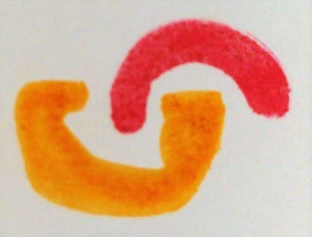 Elise Seip HaptotherapiePRIVACYVERKLARING Als eigenaar van de praktijk, Elise Seip Haptotherapie, ben ik verantwoordelijk voor de verwerking van jouw persoonsgegevens zoals in deze privacyverklaring staat. Voor een goede behandeling is het noodzakelijk en is het ook mijn wettelijke plicht (WGBO) om van jou een dossier aan te leggen. Dit dossier bevat aantekeningen over jouw gezondheidssituatie en gegevens over de behandelingen. Ook worden in het dossier gegevens opgenomen die ik, na jouw expliciete toestemming, heb opgevraagd bij een andere zorgverlener, bijvoorbeeld bij de huisarts. Je mag van mij verwachten dat ik zorgvuldig omga met jouw persoonlijke en medische gegevens en ervoor zorg dat onbevoegden geen toegang hebben tot jouw gegevens. Als jouw behandelend therapeut heb ik als enige toegang tot de gegevens in jouw dossier. Ik heb daarnaast een wettelijke geheimhoudingsplicht (beroepsgeheim).Ik ben als behandelaar gehouden aan de wettelijke bewaartermijn voor het cliëntendossier. Deze termijn is 15 jaar.Over ieder ander gebruik van jouw gegevens zal ik je eerst informeren en hiervoor expliciet jouw toestemming vragen.De gegevens uit jouw dossier kunnen ook nog voor de volgende doelen gebruikt worden:Om andere zorgverleners te informeren, bijvoorbeeld als de therapie is afgerond of bij een verwijzing naar een andere behandelaar. Dit gebeurt alleen met jouw expliciete toestemming.Voor het gebruik voor waarneming, tijdens mijn afwezigheid. Voor geanonimiseerd gebruik tijdens intercollegiale toetsing.Een deel van de gegevens wordt gebruikt voor de financiële administratie en het opstellen van de factuur. De zorgverzekeraar stelt het verplicht om van jou de volgende gegevens op te nemen op de factuur voor vergoeding: Je naam, adres – geboortedatum – de datum van de behandeling - omschrijving behandeling: Haptotherapie behandeling - kosten van de behandeling. 